Washington Island SchoolStudent Handbook 2023-2024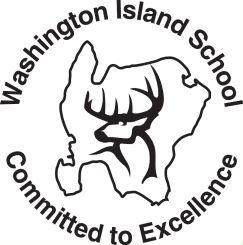 revised:  09-28-2020revised:  08-23-2021revised:  08-22-2022revised:  08-24-2023VISION STATEMENTThe Washington Island School District, in partnership with family and community, will strive for excellence in education to ensure each of our students may live responsible, creative, and fulfilling lives in a global society.MISSION STATEMENTIt is our mission, that supported by families and community, the WISD will equip our students with the knowledge and skills to navigate their future.Washington Island School DistrictContact Information                                 888 Main Road, Washington Island WI 54246School Phone Number - 847-2507Washington Island School Board  Kirsten Purinton (President), Mike Thielke (Vice President), Michael Gillespie (Clerk),  Erika Sawosko (Treasurer), Terry Foster (Member)Washington Island School StaffTim Verboomen Principal/Curriculum Director Sue Cornell Administrator of Business ServicesMichelle Jordan Special Ed DirectorLynn Newman K-12 Guidance Thomas Nikolai Technology DirectorZuzka Krueger Administrative AssistantKaitlyn Stoller 4K-5K, Alyssa Wagner 1st & 2nd,  Marleen Johnson 3rd & 4thMelanie Jones K - 12 Art/ PE  Miranda Dahlke MS/HS ScienceKayla Mann MS/HS ELAMatt Sullivan Tech Ed  Mary Grzelak Middle/Secondary Social StudiesPam Josifek - MS/HS MathKirsten Foss Special Education / Elementary-Level TeacherDonna Briesemeister Music Karin Baxter ParaprofessionalMarlee Curry Paraprofessional  Sarah Gordon CustodianRick Weilbaker Bus DriverThe Bucks WayBelonging – We belong to a community.  The presence of a strong sense of belonging makes young people more receptive to guidance from other community members Unique - We are unique.  We allow everyone to get what they need to succeed. Each of us is equally and differently equipped to succeed. Treat everyone with fairness.Courage – We are courageous.  Be brave when trying something new, standing up for what is right, and when facing consequences, both positive and negative.  Find things in common with other people, even when they seem very different, to develop empathy and to remind us that everyone and everything deserves respect and care.  Kindness - We are kind.  We work to instill in our students the importance of mutual.  Kindness centers on guiding principles like respect, integrity, positivity, generosity, citizenship, courtesy, compassion, and teamwork.Self-Control - We are in control of ourselves.  We do the right thing because it’s the right thing to do.  The School Day The school day for students begins at 8:05 AM and ends at 3:35 PM.  Students should not arrive before 7:45 AM.  Students may be dropped off in the lower parking lot after 7:45 AM, and will wait between the security doors until entry bell at 8:00. Bus students will be dropped off just before the 8:00 AM entry bell, and will load the bus at 3:35 PM, with departure scheduled for approximately 3:40 PM.  School ClosingIn the event of inclement weather or an emergency, it may be necessary to close the building and our educational services.  Announcements of emergency school closings will be made via District webpage, Facebook, texts, and emails sent directly to individual families, and broadcasted on W-BAY and W-DOR.   A decision will be made at the earliest available time.  A delayed start will be up to 2-hours at an Administrator’s discretion. If a 2-hour delay is called, class for the 4K students will be automatically canceled. Families will be notified by text and email as soon as a decision is made.   If parents feel that they need to keep their child home during inclement weather, they should call the school office by 9:00 AM.Washington Island School Board PolicyThe Washington Island School Board is responsible for the creation and maintenance of School Board Policy which governs and outlines expectations within the school.  It is the aim of the School Board to facilitate an orderly and positive school environment.  It has created policies with this focus in mind.  You will note that several items in this handbook can be referenced back to board policy.  All current school board policies can be found online on the district webpage.  Click on the School Board and on the bottom of the left-hand column click on Policies. VisitorsParents and other visitors are welcome at Washington Island School. They must report to the secretary in the school office when entering the building.  Anyone who needs to talk to a staff person will be asked to schedule a time with the teacher when students are not in class. Taking of MedicationIn the event that medication must be administered to a student while at school, the parent-guardian must notify the school office and complete and sign the Administering Medicines to Students form.  In the case of prescription medicines, the prescribing doctor must also sign and authorize the medication for use during school hours. The medicine is to be kept in the office in its original container and administered by the designated school employee.  Students may not keep medication on their person or in their lockers, with the exception of asthma inhalers, or as outlined in their current IEPs or 504 Plans when prescribed by a physician. 	(Board Policy 5330) Student PublicationsStudents are encouraged to participate in school publications.  These may include a school Bucks Bulletin and the school yearbook.  Any publication by and/or for students requires the approval of an administrator.  (Board Policy 5722) Interscholastic AthleticsIt is a privilege for students to participate in athletic programs, and students are encouraged to do so.  Participation in sports can enhance one’s intellectual and physical skills, self-discipline, and leadership, and assist in the development of teamwork skills.  Student-athletes are bound by the District’s Athletic Code, as well as any/all WIAA rules and regulations.  The behavior expectations found in the Code are enforced year-round.  Students participating in off-island athletic events are responsible for getting their assignments prior to leaving for the event and having assignments completed upon their return.  OrganizationsStudents are encouraged to participate in extracurricular organizations and activities as part of a quality school experience. School organizations operate within the policies of the district and have a staff member as an advisor.  Students wishing to start an organization or hold an event must request permission from the administrator. (Board Policy 9211)Social EventsSocial events and outings sponsored by the staff and/or student organizations require district office permission, advance notification of the event, or prior permission from the administration.  Appropriate and approved adult chaperones are required for any/all school-sponsored events.CrowdfundingFundraising by school organizations requires permission from the district office and/or administration.  Student participation in fundraising is voluntary.  Solicitation by faculty or students may not be done during regular school hours. 	              (Board Policy 6605) Testing ProgramsStudents in the Washington Island School District will participate in the state testing program designed to help us in assessing student learning.  Students in 3rd, 4th, 8th, and 10th grades take these exams per the WI DPI testing schedule.  Early elementary (4/5K, 1-2nd graders) students will take the PALS (Phonological Awareness Literacy Screening) two times during the school year, all high school 11th graders shall take the ACT; all 9-10th graders shall take the ACT Aspire.  All 10-11-12th graders will have an opportunity to take the ASVAB (armed services test) each year. The district also conducts formal and informal assessments in reading and math throughout the year to ensure students are making appropriate academic gains.Equal Educational OpportunitiesIt is the right of the student to be admitted to school and to participate fully in curricular, extracurricular, student services, recreational, or other programs or activities. This right shall not be abridged or impaired because of a student’s gender, race, religion, national origin, ancestry, creed, pregnancy, marital or parental status, sexual orientation, physical, emotional, mental, or learning disability or handicap. The Washington Island School District is committed and dedicated to providing the best education possible for every child in the district for as long as the student’s conduct is compatible with the welfare of the entire student body, as defined by the Board of Education policies.Grading System Teachers issue grades as a measure of performance on work assigned, quizzes, tests, and other class evaluations. WISD provides a system of grading student achievement to help students, teachers, and parents judge student success.  The District's grading system reliably ensures student grades accurately signify the degree of accomplishment related to expected learning outcomes.  Teachers will develop clear, consistent criteria and standards, and will determine student grades. Grades shall not be changed without a teacher's consent.  (Board Policy 5421) We calculate grades on a four-point grade scale.Graduation Requirements	A student acquiring the designated number of course credits, as determined by the School Board, shall be eligible to receive a Washington Island School diploma.  Students enrolled in Washington Island High School must satisfy the following requirements. 24-Credit Requirement:  The student must acquire, twenty-four (24) credits are required for graduation as follows:4-credits of Math    (Alg 1, Geometry, Alg 2, 4th year math experience)3-credits of Science   (Physical Science, General Biology, Chemistry)3-credits of Social Studies  (US History, World History, Government-Economics)4-credits of English   (English 9-10-11-12th grade)1.5-credits of Physical Education  (required 9-10th grades; elective 11-12th grades)0.5-credit of Health  (taken in 9th or 10th grade)2-credits of Technology Education 6-Elective credits            All high school students will be offered one (1) study hall per semester of each academic year, whereby no credit is offered. Community Service Requirement - Students will also complete 40 hours of community service through curriculum and coursework during their high school years.  Administrators will evaluate any exigent circumstances that may result in the abatement of this requirement.Civics Test Requirement – To be eligible for a high school diploma, a student must have a passing grade on the state-required civics test while enrolled as a high school student. Students who fail the test can retake it until it is passed. For students with disabilities who have an individualized education program (IEP), this requirement shall be modified or waived to the extent provided by the student’s IEP and/or by applicable law. Students with IEPs may be exempted from this requirement.Add/Drop SheetsHigh School students may drop or add courses, providing there is a comparable course/class offered in the master schedule available at the time of the request in each semester. Administration and/or the office must receive a parent request for students interested in dropping a course. Upon receipt of this request, students will receive a Drop Form to be completed by the student and teacher, then = signed by the parent and returned to an Administrator, and/or office for final approval. Students are to remain in the enrolled course until they are notified of any changes by the district office. Students are prohibited from dropping below the minimum credit load. Students will not be permitted to add online courses once the semester has started without approval from an administrator. Requests for schedule changes will take place only at specific times, which will be announced.  There shall be no changes after classes begin each semester unless there are.Errors such as enrolling in a course previously taken.Data processing errorsFailures, or near-failures in a prerequisite course, and/or in a semester or year-long courseScheduling conflicts that cannot be resolved Online/Dual Enrollment ProgramsThe State of Wisconsin requires all Wisconsin School Districts to offer dual Enrollment programs to qualified high school students. Public high school Juniors and Seniors who meet requirements may take post-secondary courses at UW institutions, Start College Now, Wisconsin Technical Colleges, one of the State’s participating private, non-profit institutions of higher education, or tribally owned colleges.  Courses must meet specific criteria and be approved by the administration. Interested students should meet with the administration for all requirements and information.  Students enrolled full-time in public school in the district may apply to take a courses in another educational institution under the “Course Options” program (in accordance with state law). A student may attend no more than two (2) courses in any semester in another educational institution under this program without specific approval from the school board.   Board Policy 2271 and Wis. Stats. 118.55(8) The BOE approves online vendors and online coursework yearly. These vendors and online coursework options (college, technical college and/or university) need to be approved by the administration and then finalized by the BOE. Online classes are permitted for upperclassmen (9-12th graders) who are not able to schedule a WISD campus class into their school day, or who have the need for a specific class or classes in their career pathway.  Online courses include, but are not limited to, Wisconsin Virtual School, Start College Now, and the Early College Credit Program.  They are paid for by the WISD unless extenuating circumstances need to be reviewed by the administration.Students who fail dual-enrollment courses will be asked by the WISD to repay the cost of the tuition. There will also be an administrative review regarding the opportunity of securing any further dual enrollment courses, as a result of failure in dual credit programs. The START COLLEGE NOW PROGRAMThe Wisconsin START COLLEGE NOW program is available for any high school student who has completed 10th grade and who meet the eligibility criteria to take the classes-courses offered through the Wisconsin technical college system for purposes of earning both high school, and postsecondary credit.  Students who wish to attend a technical college under this policy must request attendance and, if students are minors, must provide written approval from the students’ parents.    (Board policy 2271.01)This policy also states that a student has to be in good academic standing; must provide the BOE of the district in which the student resides his/her intent to attend a technical college under the subsection by March 1st if the student plans to enroll in the fall semester, and by October 1st if the student intends to enroll in the spring semester;  must not be identified as a child-at-risk (pursuant to policy 5461); must not be ineligible for participation having failed a previous class-course under either this program, or the Early College Credit Program (ECCP policy 2271), and failed to reimburse the BOE for any required costs, and must be admitted to the technical college for attendance.   (Board Policy 2271.01)The EARLY COLLEGE CREDIT PROGRAM 
The Board recognizes the value to students and to the District of students participating in programs offered by University of Wisconsin system institutions, tribally controlled colleges, and private non-profit higher education institutions in Wisconsin.The Board will allow any high school student who satisfies the eligibility requirements to participate in the Early College Credit Program (ECCP) to enroll in an approved course at an ECCP-approved institution of higher education while attending in the district. Students will be eligible to receive college and high school credit for completing course(s) at authorized institutions of higher education provided they complete the course(s) and receive a passing grade.  The ECCP does not include any Wisconsin technical colleges or schools.The School District’s responsibility to pay for tuition, fees, books, and other necessary materials shall be limited to eighteen (18) postsecondary credits per student, unless the School Board elects to increase itDistrict Administrators shall establish administrative guidelines to ensure that the District’s Early College Credit Program complies with applicable State law and the administrative rules of the Department of Public Instruction. The District Administrator shall also ensure that all students enrolled in the district in the 8th, 9th, 10th, and 11th grades are provided with information regarding the Program by October 1st of each year. (Board Policy 2271)Report CardsA report card is sent at the end of every nine-week grading period for parent and student review. It is marked on the school Calendar. We encourage students and parents to attend established conference days or to contact the school to set up individual conferences with teachers, as necessary.  The dates for the 2023/2024 school year are: November 15th, January 31st, April 12th, and June 10th. AttendanceParents or guardians should phone the school to inform the office of a student’s absence before 9:00 AM on the day of the absence.  If the school does not receive a call, parents or guardians must provide the school with a signed, written excuse indicating the name of the student, date, days of absence, and reason for the absence.Parents should notify the school in the event of an absence caused by family emergencies or vacations. Parents should notify teachers one week prior to the date of the absence so teachers can prepare work for the student.  Students are responsible for collecting their assignments in advance of planned absences and turning in the work upon their return. If it is necessary to return to a hybrid teaching model, the district encourages students to log into the classroom with the respective online platform used by their instructor on days that they are absent from the school building.  All hybrid virtual students are expected to follow the same attendance guidelines as their in-person peers.Students must fill out and have their Pre-Arranged Absence Form completed before they leave school for an absence.  A copy of the form should be given to the office.  Students must arrange to take any exams-tests missed during the absence.  Families are urged to schedule planned absences during school breaks whenever possible. In accordance with Wisconsin State Statutes a student may be legally excused from attendance for the following reasons: Personal illness or injury. Illness or injury of the student resulting in hospitalization or Medical ordered home rest for mental health or AODA issues.The administration reserves the right to require a note from thestudent’s health care provider or treatment director for more than 5 days of absence in a semester. Accident or death in the immediate family. Suspension from school. Religious observances. School-sponsored activities. A quarantine as imposed by a public health officer. Emergencies, as declared by the administration. Special circumstances that show good cause. Such circumstances shall be considered on a case-by-case basis by the school attendance officer or their designee.   (Board Policy 5200)Make Up WorkStudents who are absent must make up for all missed work. Obtaining the missed assignments is the responsibility of both the professional educator and the student. The number of consecutive days a student has to make up an assignment is the number of days absent plus one, unless extended by the teacher or principal based on extenuating circumstances.  Work that is not completed will result in failing grades for those assignments unless modified or excused at the teacher’s discretion	 (Board Policy 5200)Student LockersThe right to inspect students’ lockers, desks, and persons is inherent in the authority granted to school boards and administrators. Lockers will be assigned to students when they are available. The privilege of using a locker is extended with the expectation that it will be kept clean and in good condition. The student is financially responsible for any damage to the locker. Students should not leave money or other valuables in an unlocked space. School lockers are the property of the District. They are not the students’ private property or under their exclusive possession. The school administrator or designee may search lockers as necessary and appropriate. Locker searches may be conducted without the consent of the student, without notifying the student, and without a search warrant.Vehicles on CampusHaving an automobile at school is a privilege. Such a privilege may be revoked by the administrator for misuse or disciplinary reasons. Students wishing to drive to and from school are required to complete, and have on file, an authorization form. Authorization forms can be acquired in the school office.  Vehicles are to be parked only in designated areas. Seniors may park in the front parking lot in the back row.  Juniors are expected to park in the North parking lot. No students are allowed to park in the rear parking lot of the school unless with the building administrator’s approval. Students are not allowed to bring off-road, motorized vehicles onto the school campus, including ATV’s and snowmobiles.School Bus ResponsibilitiesRiding the bus is a privilege.  Students are expected to follow the rules of common courtesy and safety while riding the bus. They are expected to stay in their seats and not distract the driver with loud talking or misbehavior. The bus driver is in charge of the bus, just as the teacher is in the classroom.  Students are expected to comply with the driver’s requests.  Misbehavior may result in the loss of that privilege.(Board Policy 8600)School VanStudents are expected to leave the school van in clean condition, with all personal possessions, food, garbage, and equipment removed. Failure to comply with this expectation may result in students not being allowed to use the van in the future. Field TripsField trips are designed to be an extension of the teaching/learning experiences of the classroom. As such, they are meant for student participation and learning. We expect students to participate in class field trips as part of their regular instructional program.  If a student is not able to participate, a parent must notify the school and have the student attend school while the class is participating in the field trip.  An alternate educational activity will be designed for the student. Students are expected to maintain the same level of good behavior and abide by the rules set forth by the supervising teacher on the trip. (Board Policy 2340) Lunch Room ResponsibilitiesThe school commons area is a place that requires an extra level of care. A student refrigerator and microwaves are available for students to store and warm their lunches. Students are prohibited from using the stoves/ovens to prepare their meals.  Since food and beverages are consumed in a room that is also used as a place for studying, it is necessary for all who use it to keep it clean. Students are expected to clean up after themselves, wash the table, cleaning up and around the sink and counter areas, wiping down any spills in the refrigerator and microwaves, and putting garbage in the proper trash containers.Student Code of Conduct  All students’ behavior should be based on respect and consideration for the rights of others. It is important for students and staff members to communicate verbally and otherwise in an appropriate and respectful manner. Students have a responsibility to know and follow the rules and regulations of the school in all school environments.  (Board Policy 5500)	Academic Honesty, Respect, and Regard for OthersStudents are expected to treat others the way they would like to be treated. The use of inappropriate, vulgar, disrespectful, or harassing language or actions will not be tolerated. Failure to show respect for others, (students, staff, or volunteers) will result in disciplinary measures.  Instances of academic dishonesty (cheating or plagiarizing) will result in disciplinary measures. .  Anti-Harassment48.987, Wis. Stats; 118.13, Wis. Stats; P.I. 9, Wis. Admin. Code; P.I. 41 Wis. Admin. CodeThe School District of Washington Island Board of Education policy prohibits sexual harassment. There is no place for verbal or physical abuse, derogatory or sexist language, offensive or objectionable remarks, or unwanted sexual advances in our school. Harassment based on a student’s race, religion, national origin, ancestry, creed, marital or parental status, sexual orientation, physical, emotional, or learning disability or handicap is also prohibited. If you feel you have been harassed, report your concerns to a trusted adult who will follow them up with an administrator. (Board Policy 5517)BullyingThe Board of Education is committed to providing a safe, positive, productive, and nurturing educational environment for all our students. The Board encourages the promotion of positive interpersonal relations between members of the school community. Bullying directed toward a student, whether by other students, staff, or third parties is strictly prohibited, and will not be tolerated. This prohibition includes physical, verbal, and psychological abuse. The Board will not tolerate any gestures, comments, threats, or actions which cause or threaten to cause bodily harm or personal degradation. This policy applies to all activities in the district, including activities on school property, in any of the school buildings (or other property used exclusively or in part whether leased or owned by the District), for the purpose of school- related functions or events.   This policy applies while traveling to or from school or to or from school-sponsored functions or events, or in transporting vehicles arranged for by School District officials. This policy applies during activities that occur off school property if the student or employee is at any school-sponsored, school-approved, or school-related activity or function.  These functions include, but are not limited to, field trips or athletic events where students are under the supervision of school authorities, or where an employee is engaged in school business, or where there is otherwise a connection to the school such that the conduct at issue affects or is intended to affect the student’s educational environment. (Board Policy 5517.01)Student Use of Wireless Communication DevicesStudents are prohibited from using personal phones or tablets at school.  (Other devices, such as smart watches, may also be limited by school staff.  eReader devices are acceptable.) Students in Grades 4K-12 may possess and appropriately use WCD and other personal electronic devices during non-instructional time before and after school.  Consequences are as followed for failing to follow these expectations:1st offense:  Phone/Device confiscated until the end of the day, incident recorded, and parents contacted.2nd offense:  Phone/Device confiscated, parents contacted to pick up device and incident recorded.3rd offense:  Phone/Device confiscated, parents contacted to pick up device, and the suspension of bringing the device back to school until the student has met with the board at the next board meeting to ask for the device to be reinstated.    (Board Policy 5136)Student Dress Code It is the goal of the school to maintain a positive, healthy, and safe school environment.  It is the responsibility of both parents and students to maintain attire to achieve this goal. The building administration has the authority to determine whether a student's dress attire poses a safety concern, complies with the health code of the State of Wisconsin, and interferes or is disruptive to the educational process. Students will be expected to attend school in neat, clean, and modest clothing, dressed in a manner that does not affect, or disrupt the learning process. Students shall dress appropriately for the school environment. Student attire that causes, or is likely to cause, a material interference with school operations or a substantial disruption to the school environment will not be permitted. School staff shall consider the link between the potential disruption or interference, and the student’s attire at issue when making decisions under this provision. (Board Policy 5511) The following will be considered inappropriate: Clothing which has slogans, words, or in any other way depicts illegal, racial, vulgar, sexual or suggestive themes. Clothing which could be considered of a disruptive nature or promotes identification with any antisocial organizations (gangs or cults); Clothing which advertises, displays, or promotes the use of tobacco, alcohol or illegal drugs, or promotes establishments or events whose sole purpose is the distribution of alcoholic beverages or illegal drugs; Sunglasses (unless needed for medical reasons), hats, caps, and hoods (unless related to religious beliefs). Note this extends to fieldtrips or other school sponsored events, however students may wear them outside of the building as appropriate; Personal headphones, earbuds or headgear that interferes with a student’s ability to hear or see, unless approved by a teacher in advance for educational purposes. Noise cancellation headphones may be prescribed through a student's Individual Educational Plan (IEP) or by administrative approval; Going barefoot or in stocking feet; Shorts or skirts shorter than mid-thigh; Any clothing that does not cover the entire midriff area, breasts, or derriere. Clothing that is considered revealing (clothing that is cut too high, too low, or see-through);Any clothing that excessively reveals undergarments; Any accessory or chains that pose a reasonable danger or disruption;Clothing and/or accessories that cause excessive maintenance problems or cause injury to anyone or damage to property may not be worn;Students participating in activities or events representing the school before the public shall be expected to dress appropriately so as not to detract from the group or the occasion.Controlled SubstancesThe possession or intention to use, sell, or transfer any tobacco product, alcoholic beverage or other controlled substance is strictly prohibited on school grounds and/or during any school sponsored activity.  Contamination or containment of illegal drugs, chemicals, or alcohol within a person’s bodily system while in or on school property, in any district owned or contracted vehicle, or while at school sponsored or school supported events is prohibited.  Use of the InternetThe school offers access to the Internet for legitimate education and research.  This privilege carries with it a responsibility to use the equipment within the rules established by the School Board and the Administrator. The Acceptable Use Policy will be distributed to students at the beginning of the school year. This policy defines the rules and consequences for Internet use and abuse. Students and their parents will be expected to sign this policy before a student may have Internet access on the school computers.  (Board Policy 7540.03)Care of School PropertyIt is every student’s responsibility to help keep our school in the best possible condition. Needlessly damaging school property or equipment or participating in vandalism are subject to disciplinary action, including possible expulsion. (Board Policy 5513) Weapons/FirearmsStudents found in possession of firearms will be brought before the Board of Education for an expulsion hearing from school, in accordance with WI state law.   (Board Policy 5772)The Board prohibits students from possessing, storing, making, or using a weapon in any setting that is under the control and supervision of the District for the purpose of school activities approved and authorized by the District including, but not limited to, property leased, owned, or contracted for by the District, a school-sponsored event, or in a District vehicle, to the extent permitted by law.The term "weapon" means any object which, in the manner in which it is used, is intended to be used, or is represented, is capable of inflicting serious bodily harm or property damage, as well as endangering the health and safety of persons. Weapons include, but are not limited to, firearms (including, but not limited to, firearms as defined in 18 U.S.C. 921(a)(3)), guns of any type whatsoever, including air and gas-powered guns (whether loaded or unloaded), knives, razors with unguarded blades, clubs, electric weapons, (as defined in 941.295(1c)(a), Wis. Stats.), metallic knuckles, martial arts weapons, chemical agents, ammunition, and explosives.The District Administrator is authorized to establish instructional programs on weapons and reporting and dealing with violations of this policy.  The District Administrator will refer any student who violates this policy to the student’s parents and may also make a referral to law enforcement. The student may also be subject to disciplinary action, up to and including expulsion.Any student who has reason to believe that a person has or will violate this policy shall report to the District Administrator or the supervisor of the activity immediately. The report should include as much detail as possible concerning the person(s) involved, the weapon, the location of the person(s), and how this information was obtained.Student DisciplineStudents and staff of the Washington Island School have a right to learn and work in a safe and healthy environment conducive to receiving an optimal education.  The measures of discipline used with students shall be at the discretion of the administration and in accordance with State Statutes and School Board Policies.  A positive approach in the disciplinary measures, considering the dignity of the student, the seriousness of the infraction, and the need for positive motivation of students, shall be used. SuspensionA student may be suspended for a violation of reasonable and lawful school rules or for conduct while at school or during school functions which endangers the health, safety, or property of others, for knowingly conveying any threat of false information concerning an attempt or alleged attempt being made to destroy any school property by means of explosives, or for conduct while not at school or while not under the supervision of a school authority that endangers the property, health or safety of others at school or under the supervision of a school authority.   	(Board Policy 5610)ExpulsionThe Board of Education may consider an expulsion of a student from school when it finds the student guilty of repeated refusal or neglect to obey school regulations or rules or finds that the student engaged in conduct while at school or while under the supervision of a school authority, which endangers property, health or safety of others.   The Board of Education may consider an expulsion of a student from school for knowingly conveying or causing to be conveyed any threat of false information concerning an attempt or alleged attempt being made or to be made to destroy any school property by means of explosives.  The Board of Education may consider an expulsion of a student for engaging in conduct while not at school or while not under the supervision or a school authority which endangers the property, health or safety of others at school or under the supervision of a school authority, and when the School Board is satisfied that the interest of the school demands the student’s expulsion. Students found in possession of firearms will result in an automatic expulsion hearing, according to state law.   (Board Policy 5610)Due Process HearingTo assure a student of his/her constitutional rights and the protection of due process of law, the student shall be given an opportunity for a hearing, should the student or the student’s parent or guardian desire to have one.  The hearing shall be held to allow the student to contest the severity of the sanction handed down by the disciplinary authority.  Upon the written request of the student, or the student’s parent or guardian, the hearing shall be closed.Complaints or ConcernsIf a student or parent has a concern about a school policy, practice, or employee, the following procedure should be followed to resolve the problem:Contact the person with whom you have a complaint to discuss your concerns.  Try to resolve the problem with the person who is involved.If the problem is not resolved, contact the administration.If the problem is not resolved with the administration, concerns may be presented to the Board President.2023-2024WISD HANDBOOK SIGNATURE PAGE                                        (To be completed and returned to the school/district office)This page should be returned by the end of the second week of the new school year. Please sign and return to the office, or the first hour teacher of your oldest child. Your signature below indicates that you understand your responsibility for reading, reviewing, and understanding the WISD Parent-Student Handbook. I will do my best to make sure that my child or children follow all the rules and policies described in the manual. I understand that not following the policies outlined in the manual may result in loss of privileges or suspension from WISD.  I will communicate any question, concerns, or comments, and I will visit or call the school for more information or to resolve matters as necessary. ____________________________________________________________________________ 	_______________________Signature of Parent or Guardian 					             Date ____________________________________________________________________________ 	_______________________Student Name 									Grade ____________________________________________________________________________ 	_______________________Additional Student Name (if siblings)                               			          	Grade ____________________________________________________________________________ 	_______________________Additional Student Name (if siblings)                              				Grade____________________________________________________________________________ 	_______________________ Additional Student Name (if siblings)                            				Grade____________________________________________________________________________ 	_______________________ Additional Student Name (if siblings)                           				GradeBell ScheduleBell ScheduleBell ScheduleBell ScheduleBell ScheduleBell ScheduleBell SchedulePeriodStartEndPeriodStartEndFirst8:058:57Fifth12:171:06Second9:009:49Sixth1:091:58Third9:5210:41Seventh2:012:50Fourth10:4411:33Eighth2:533:35Lunch11:3512:15Grade Point ScaleGrade Point ScaleGrade Point ScaleGrade Point ScaleGrade Point ScaleGrade Point ScaleGrade Point ScaleGrade Point ScaleGrade Point ScaleGrade Point ScaleGrade Point ScaleB+3.33C+2.33D+1.33A 4.0B3.00C2.0D1.0A-3.67B-2.67C-1.67D-0.67